OPENER EXAM TERM 1 2020SOCIAL STUDIES STANDARD 8ELGON AREA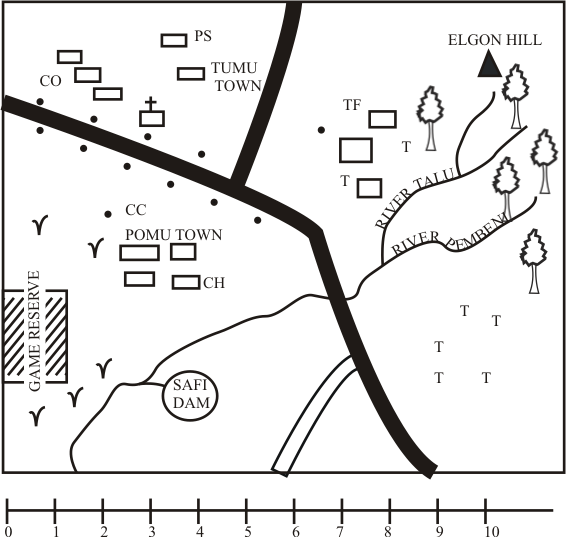 KEY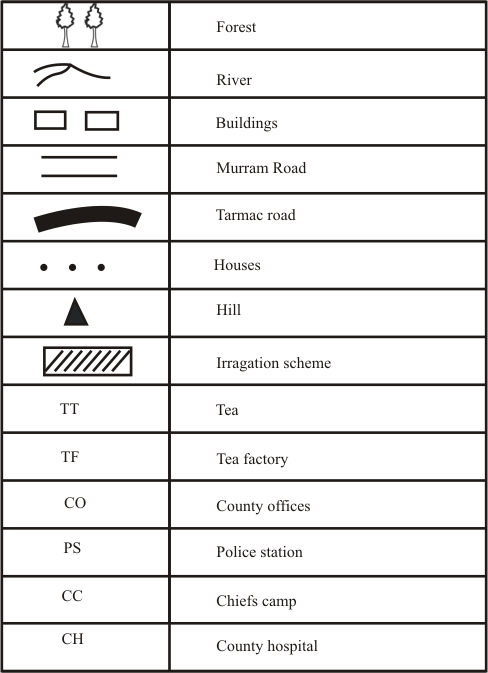 Use the map of Elgon Area to answer questions 1 to 7. 1. The factory in Elgon area isA. an assembly plantB. a processing plantC. a manufacturing plantD. is a Jua Kali plant 2. Three of the following shows that Elgon area lies in a cool and wet zone. Which one does not?A. Presence of boreholes		B. Presence of forestC. permanent rivers			D. Presence of a cash crop3. What is the direction of the game reserve from the hill? A. North West		B. North EastC. South East		D. South West4. Which economic activity is NOT practiced in Elgon area?A. Mining		B. TourismC. Trading		D.Cash crop farming5. The highest point in Elgon area isA. around safi area			B. around the forested areaC. around the game reserve		D. around the tea growing zone6. What has contributed MOST to the growth of the town in Elgon area?A. Nearness to Safi dam		B. Availability of waterC. Flatness of the land		D. Adequate means of transport7. The dam in Elgon areaA. is a source of a river		B. increases floodsC. is a reservoir			D. is a natural feature8. Which one of the following is a result of Bantus interaction with the people of Saudi Arabia?A. Introduction of Swahili culture	B. Introduction of ChristianityC. Establishment of Mission SchoolsD. Abolition of slave trade9. The following are characteristics of prominent leaders in Africa(i) He was a trader(ii) He was a medicine man(iii) He was a military leader(iv) He was a famous religious leader(v) He died in 1904Which one are for Masaku?A. (i)  (iii) (v)		B. (ii) (iv) (v)C. (i) (ii) (iv)		D. (i) (ii) (v)10. Which one is the BEST way of conserving wildlife?A. Educating people on the importance of wildlifeB. Erecting electric fences around national parksC. Protection of the endangered speciesD. Increasing the area under forestsUse the map of Africa below to answer question 11-13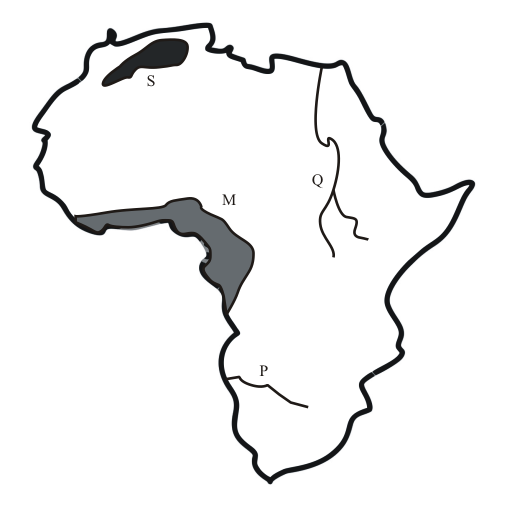 11. The climatic region marked M is?A. Mediterranean climateB. Mountain climateC. Equatorial climateD. Tropical climate12.The physical feature marked S is a    A. a volcanic mountain		B. a block mountainC. a fold mountain			D. a residual mountain13.Which of the following is not true of the river marked Q?A. It drains in East Africa		B. It has an artificial lakeC. It is used for irrigation		D. It starts in East Africa14. Three of the following are problems facing ECOWAS, which one is NOT?A. Brought limited movement of people in member countriesB. Production of similar goodsC. Inefficient infrastructure connecting member countriesD. Lack of a common currency among member states15. Which is the capital of South Africa?A. Johannesburg            B. SowetoC. Pretoria		     D. Witwatersrand16.The following are description of a certain river in Africa(i) It originated from a lake(ii) It forms a delta(iii) Its water is used for irrigationThe river described above is?A. R. Volta		B. R. ZambeziC. R. Nile		D. R. Tana17. Dairy farming is BEST practiced in areas that are.A. High in altitude.B. Hot and dry.C. Hot and wet.D. Near urban centres.18. The history of a community was passed from generation to another MAINLY through?A. Imitation.		B. Work.C. Apprenticeship.	D. Story telling.19.The pre-historic site that is found in Tanzania is A. Oldvuai Gorge		B. NariokoteneC. Hyrax Hill			D. Olorgesaillie20.Which one of the following is not a function of Mombasa town?A. An administrative centreB. An industrial centreC. A tourist centreD. It is a lake port centre21. Three of the following are requirements of presidential candidates except?A. Must present nomination papers to the returning officer.B. Must be 35 yrs and above.C. Be a registered voter in a constituency.D. Must be nominated by a registered political party.22.A false statement about the Portuguese rule in Africa is:-A. They considered their colonies as overseas provinces.B. The grouped their colonies to form federationsC. Laws in their colonies were made in Portugal.D. The provinces were governed from Portugal23. The first prime minister in Kenya wasA. Uhuru Kenyatta	B. Raila OdingaC. Jomo Kenyatta		D. Oginga OdingaUse the map of Eastern Africa below to answer questions 24-26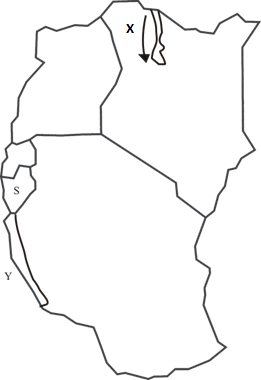 24. Which of the following communities migrated through roure X?A. Bantu		B. KalenjinC. Somali		D. Luo25. Which of the following lakesis marked Y?A. Victoria 		B. MalawiC. Rukwa		D. Tanganyika26. The Eastern African country marked S is?A. D.R.Congo			B. UgandaC. Rwanda			D. Burundi27. Taxes collected by the Kenya government are used in all the following except?A. Providing educationB. Buying private propertyC. Maintaining law and orderD. Building roads28. Three of the following are TRUE about the flag of Kenya exceptA. the Kenyan flag was adopted in December 1963.B. The green color stands for our natural wealth.C. It is a factor that promotes national unity.D. It has four colors each with a different meaning.29. During which month is the sun overhead the tropical of Capricorn?A. March		B. DecemberC. September		D. June30. Three of the following are factors influencing climate change except?A. Pollution	      B. OverstockingC. Deforestation	D.Rural-urban migration31.Cloves are largely grown inA.Zanzibar 	B. UgandaC. Eritrea	         D.Tanzania32. Three of the following are TRUE of the legislature in Kenya EXCEPT?A. Its main duty is to make laws.B. It formulates government policies.C. It has elected as well as nominated MPS.D. It controls government spending.33.Which one of the following countries has a traditional government?A. Zimbabwe		B. UgandaC. Somalia		D. Swaziland34.The Aswan high dam was established MAINLY to?A. Control the flooding of river NileB. Produce hydro-electric powerC. Provide water for irrigationD. Create fishing grounds35. Which one is NOT a problem facing forests in Kenya?A. Government allocation of forest landB. Silting of rivers and damsC. Illegal loggingD. Forest fires36. Three of the following are importances of population data. Which one is NOT?A. Helps the government to plan for enough food suppliesB. The government knows the expected money to correct from individualsC. Planning for social services (eg) schools and hospitalsD. Planning for free primary education37.Pyramids are a famous tourist attraction inA. Algeria		B. KenyaC. Egypt		D. Zimbambwe38. During the pre-colonial period virtues were encouraged throughA. Bible readings	B. Local courtsC. Scared rituals	D. Moral laws39. The factor that has mainly influenced the location of Webuye paper industry is?A. Nearness to raw materials		B. Good transport meansC. A ready market			D. Provision of skilled labour40. Which one of the following countries achieved her independence through constitutional means?A. Zimbabwe	B. GhanaC. Kenya		D. Mozambique41.Female Genital Mutilation is discouraged in Kenya Mainly becauseA. It leads to barrennessB. It promotes disunityC. It encourages immoralityD. It is health hazard42.The following are descriptions of a certain mineral in Kenya(i) It is the second most important mineral	(ii) It is used in the manufacture of sulphuric acid and toothpaste(iii) It is used to make non-stick cooking pans(iv) The mineral is mined using open cast methodThe mineral described above is?A. Limestone		B. Soda AshC. Diatomite		D. Fluorspar43. The 12 members of parliament are nominated by?A. Registered political partiesB. Public service commissionC. Attorney GeneralD. President44. Majority of foreigners become citizen of Kenya MAINLY throughA. Birth	B. NaturalizationC. Registration	D. Identification45. Who among the following is BEST suited to help end a civil disputeA. Local administrator	B. Chief justiceC. Arbitrator	D. Member of parliamentUse the diagram below to answer question 46.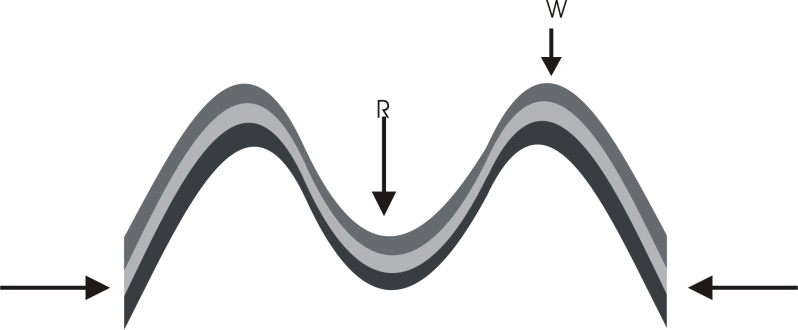 46. Which of the following physical feature was formed through the above process?A. Mt. Kenya		B. Mt.KilimanjaroC. The Atlas mts	D. the Ahaggar mts47. Which one of the following was NOT practiced in traditional agriculture?A. Plantation farming	B. Mixed farmingC. Subsistence farming	D. Shifting cultivation48.Three of the following are true of customary marriage. Which one is NOT?A. It is the most common type of marriageB. Marriage certificates are issuedC. It takes place according to African customs and traditions 	D. Polygamy is allowed49. Three of the countries below are members of the common wealth EXCEPTA. Britain		B. New ZealandC. France		D. Canada50. Three of the following are true statements about a general election. Which one is FALSE?A.Returning officers announce election results in constituenciesB. Presiding officers announce election results in constituenciesC.Presidential, parliamentary and civic elections held at the same time.D. The electoral commission supervises the election51. Which one is TRUE of Mzee Jomo Kenyatta?A. He supported freedom fighters in other parts of AfricaB. He was the first chairman of the Kenya African Union KAUC. He was the secretary general of Kenya African National Union KANUD. He introduced the 8:4:4 system of education52. The ocean currents that creates a cooling effect on the South Western tip of Africa isA. Mozambique		B. CanaryC. Guinea			D. Benguela53. Which one is a challenge facing African economies A. Underpopulation	B. UrbanizationC. Inadequate capital	D. Shortage of labor54. Which one of the following climatic regions mainly receives convectional rainfall throughout the year?A. Mountain climate	B. Equatorial C. Savanna		D. Mediterranean55.Which one of the following is NOT true about the speaker?A. He is elected by members of parliamentB. He chairs parliamentary debatesC. He swears in the members of parliamentD. He is elected after two terms of five years each56.Three of the following are reasons why Lenana of the Maasai collaborated with the British except?A. To be recognized as the Maasai political leaderB. To receive food supplies due to famineC. So that the Maasai could be moved to reservesD. To get military support against his brother57. Which one is NOT an organ of the Kenya Defence Forces (KDF)A. The Army	B. The General Service UnitC. The Navy	D. The Administration Police58. Three of the following are TRUE about coffee growing in Ethiopia EXCEPTA. The main variety grown is ArabicaB. The main growing area is Ethiopia HighlandsC. Coffee is the second foreign exchange earnerD. Most of the coffee is grown by small scale farmers59.Three of the following are advantages of roads transport except one. Which one?A. Faster and cheaper over shorter distancesB. It is free from noise and air pollutionC. It is the most widespread form of transportD. It is a flexible form of transport60. Mary a HIV infected orphan has been refused playing with anybody by her aunt. Which freedom has Mary been denied?A. Freedom of playingB. Freedom of speechC. Freedom of worshipD. Freedom of associationCHRISTIAN RELIGIOUS EDUCATION61. Noah a man of God had the ability to?A. control rain		B. create a rainbowC. build			D. sing62.Who among the following people asked for permission to bury the body of Jesus?A. Simon of CyreneB. CleopasC. Joseph of ArimatheaD. Peter63. Jesus made himself known as the resurrected Lord to the two men at Emmaus when he? A. broke the breadB. showed them the scarsC. washed their feetD. healed them64. What did Moses find the Israelites doing when he brought the first tablets of the TenCommandments?A. Sacrificing a lambB. Praying GodC. Building the tower of BabelD. Worshipping an idol65. Who among the following men was a judge as well as a prophet in Israel?A. Isaiah	B. ElijahC. Samuel	D. Gideon66.King Saul annoyed God by?A. planning to kill DavidB. consulting a mediumC. killing of prophetsD. marrying foreign wives67.How many brothers had Joseph son of Jacob?A. Eleven		B. TwelveC. Ten			D. One68. Which one is a common miracle done by Jesus, Elijah and Elisha?A. Multiplying of flourB. Multiplying of oilC. Raising of sonsD. Healing of lepers69.Which of the following are prophetic biblical books?A. Ruth, Judges, MicahB. Amos, Hosea, JobC. Esther, Nahum, JeremiahD. Isaiah, Revelation, Ezekiel70. Which name did Angel Gabriel give to baby Jesus during his annunciation? Matthew 1:23A. Prince of peace	B. EmmanuelC. Christ	D. Messiah71. Which of the following miracles did Jesus do after his resurrection?A. Feeding the four thousandB. Calming of a stormC. Miraculous catch of fishD. Walking on water72. Where was Jesus when he was tempted by Satan?A. In the garden of GethsemaneB. In mount olivesC. In the templeD. In the wilderness73. During the sermon on the mountain Jesus taught?A. Christian values	B. Ten CommandmentsC. Secular values	D. Lord’s prayer74. A parable that teaches Christians on Jesus second coming is about?A. the lost sheepB. the mustard seedC. the ten virginsD. the prodigal son75.Which disciple did Jesus ask to take care of his mother Mary when he was on the cross?A. James		B. JohnC. Peter			D. James76.Who among the twelve disciples of Jesus doubted his resurrection?A. Judas		B. PeterC. John			D. Thomas77.Fasting does not help a Christian toA. be respected	.	B. pray.C. help the needy.		D. have self-control .78.Which one of the following benefits can a Christian get from the Holy Spirit?A. Selfishness		B. CourageC. Disobedience	D. Bitterness79.The early missionaries did not train one of the following workersA. Clergy			B. DoctorsC. Medicinemen		D. Laity80.Which among the following cannot bring conflict in our communities?A. Ethnic differences	B. PovertyC. Religion difference	D. Patriotism81.Discernment is an important Christian value when practicing?A. judgment		B. self- controlC. humanity	D. self esteem82. Who among the following people would not be involved during sacrifices in Traditional African society?A. Priest			B. ElderC. Sorcerer			D. Rainmaker83. Children in Traditional African Society were named from all the following except?A. ancestors			B. saintsC. seasons			D. events84.The major role of youngmen in Traditional African Society was?A. grazing cattleB. settling disputesC. offering sacrificesD. providing security85.Which one of the following Traditional Africa society practice can’t agree with Christianity?A. Burnt offering			B. Singing and dancingC. Offering farm produce		D. Daily prayers86. Peter a class seven pupil has had a cough for the last two weeks. His deskmate is spreading a rumor that he is HIV positive. What advice can you give to themA. Peter should start taking ARVsB. They should both visit a VCT centerC. HIV/AIDS doesn’t affect pupils	D. Coughing is not necessarily a symptom of HIV/AIDS87. Mary is a class seven girl who likes to spend her leisure time with boys in isolated places. Which one of the following is likely to be a result?A. Female genital mutilationB. Academic improvementC. Teenage pregnancyD. Family cooperation88. Tom attends a school where the teacher uses sign language. This is likely to be a school for theA. visually impaired			B. hearing impairedC. physical handicapped		D. mentally handicapped89. Who among the following does manual work?A. John who is a farmer		B. Michael who is a watchmanC. Karen who is a policewoman		D. Jane who is a teacher90. The Great commission refers to?A. Jesus miracles and healingsB. Jesus sending out his disciplesC. Jesus being born on earthD. Jesus ascension into heavenISLAMIC RELIGIOUS EDUCATION61. Among the following Surahs which one has more versesA. Ikhlas  B.Kauthar C. Falaq  D. Naas62. Suratul Fatiha is also called__________A. RahimB.  Hamdu   C. Fatah D.  Iyaaka63. Suratul Alaq mentions man as being created from_____________A. Clay    B. Clot of Blood C. Ribs  D. woman64. The word Bayyinah means __________A. Clear evidence  B.  good adviceC. Clear lessons     D. good tidings65. Which verse is recommended for a Muslim to recite?A. Fatiha  B. Naas  C. Yasin D. Kursiyyuh66. Complete  the following hadith; '' whoever is not thankful to _______is not thankful to ______''A. Allah ,  peopleB. people ,  AllahC.  Prophet , AllahD. Allah, prophet67. The following are nullifiers of swalah. Which one is not?A. Turning away from the QiblaB. Leaving out a pillar of swalahC. Reciting a chapter of Qur-anD. Following maamuma68. If you do nothing and expect everything to be done by Allah is ___________A.  TawakkulB.  TaqwaC.  TawheedD. Tawaakul69. The first Wahyi which came from Allah was on ________________A. AlaqB. CreationC. KnowledgeD. Clot of blood70. The main reason why muslims fast is_______A. To keep away from eatingB. Is a pillar of IslamC. To gain taqwaD. All  prophets  fasted71. Hafswa got 249 marks in Std. 7 End year exam. Her parents told her to repeat. She refused. What best advice would you give her?A. Tell her to obey her parents and  repeatB. Advice her to transfer to another schoolC. Tell her to quit schoolD. Inform her to discuss the issue with her parents72. Those who keep away from worldly affairs are known as ______________A. MuttaqinB. AuliyyaaC. ZuhdD. Abideena73. Which among the following is connected to Zakkat ( fitr, tawaf, qiyam, nisab, sunnah, takbir)A. fitr, sunnahB. Sunnah, takbirC. Fitr, nisabD. nisab, takbir74.  We should say jazakallah when__________A. Helping othersB. EatingC. SneezingD. Thanking others75.  Who among the following is a grandson of the prophet?A. IbrahimB. AliC. FatmaD. Hassan76. One of the  Islamic measures in controlling HIV/AIDS is _____________A. marrying one wifeB. Avoiding people of the opposite genderC. prayersD. Being faithful to married partner77.Hijjatul widaa is known as_________A. last hajjB. farewell HajjC. blessed HajjD holy Hajj78. Nabii Nuh(a.s) was sent to the people of ________ in IraqA. AdilB. BaghdadC. BasraD. Mesopotamia79. Inna lillahi wa inna illahi rajiunis mostly recited by muslims __________________A. When calamity strikesB. When they hear bad newsC. When in painD. When they are informed of the death of someone80. Ali ate unintentionally during Ramadhan. What is the immediate  action for him to take?A. Continue eatingB. Stop eating and continue fastingC. Take a glass of waterD. Call a friend and share the meal81. The sunnah prayer only performed during Ramadhan is known as ____________A. witrB. tahajjudC. BaadiyahD. taraweh82. During the battle of Uhud the muslim army had __________  soldiers with coats of armour.A. 1000B. 300C. 700D. 20083.  Which among the following events is not associated with FridayA. Creation of AdamB. Admission of Adam to paradiseC. Death of Nabii IssaD. Day of judgement84. Qaarun was a ralative of nabii __________A. Issa (a.s)B. Suleiman (a.s)C. Nuh (a.s)D. Musa (a.s)85.  The early migration of Muslims from Makkah to Madinah is known as_________A. HijrahB. Isra C. SwafahD. Hajj86.  The companions of the prophet who migrated from Makkah were called_________A. AnswarB. MuhajiruunC. SwahabasD. Muuminun87. When electing leaders we should choose those withA. Alot of moneyB. CarsC. HonestyD. degrees88. In Kenyan coast  the counties with  high population  of muslims are Kilifi,Mombasa, Kwale, Lamu. Which one has the highest muslimpopulation?A. LamuB. KwaleC. KilifiD. Mombasa89. Which fardh prayer has no baadiyyah optional prayer?A. IshaB. MaghribC. DhuhurD. Subh90. When is it most appropriate to say Kalimah?A. When reciting QuranB. When about to sleepC. Before taking bathD. Before eating